Facultad de Ciencias Agrícolas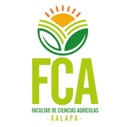 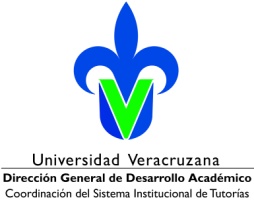 Formato de registro de sesiones de tutoría académicaPeriodo:Matrícula: 			Tutorado: Describa los aspectos académicos, profesionales y personales que durante el periodo actual han tenido un impacto en el desempeño académico del estudiante, así como, los acuerdos o acciones establecidas en las sesiones de tutoría para orientarlo:¿El tutorado(a) se encuentra en riesgo académico o presenta problemas de escolaridad? 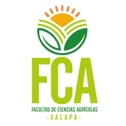 Facultad de Ciencias AgrícolasFCA- Formato de registro de sesiones de tutoría académicaPeriodo: Matrícula: 			Tutorado: Describa los aspectos académicos, profesionales y personales que durante el periodo actual han tenido un impacto en el desempeño académico del estudiante, así como, los acuerdos o acciones establecidas en las sesiones de tutoría para orientarlo:¿El tutorado(a) se encuentra en riesgo académico o presenta problemas de escolaridad? FechaFirma del tutoradoPrimera sesiónSegunda sesiónTercera sesiónFechaFirma del tutoradoPrimera sesiónSegunda sesiónTercera sesión